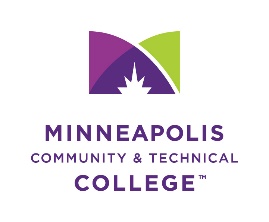 MAPE General Meeting Agenda and MinutesAgenda December  agenda and minutes respectfully submitted: December 16, 2020 by Elizabeth Erredge. Secretary, Local 1304. Lunch Budget Donations thus far: St. StephensDu Nord FoundationYWCANorthPoint Health & Wellness – They called to say the donation was appreciated and to let us know that they also have volunteer opportunities. If there is interest, once the spread of covid is under control, we could pick a time to volunteer as a group. Penny Schumacher, formerly of Minneapolis College Advancement, also wrote to say that she is working with NorthPoint and appreciated hearing from MAPE.Meeting Name: MAPE General Monthy Meeting, Local 1304Date:December 16, 2020Time:12:00-1:00 pmLocation:Online PlatformAttendees:Attendance taken via Chat in Zoom.Not present:N/ATopicNotesApprove AgendaN/A.Review Action ItemsCharitable donations- see below. Membership UpdateWelcome new membersReport from Membership Secretary, Jared Scharpen5 minutes 70/30 Good progress with engaging with the newest staff. Meeting with them soon after they are hired to explain the membership is helpful to answer their questions etc. Memembership, this is a good group to get involved in. Please reach out to Jared if you would like to help.Search Committee Opportunities: Esther Garubanda5 minutesPlease let Esther know if you could serve on any of the following search committees. Links to the current college job postings are available here.Biology Tutoring Coordinator - College Lab Assistant 2TRIO Seasonal Tutor - College Lab Assistant 1Asst. TRIO Director, Starting Point - MnSCU Academic Professional 2- spoken for. Director of Advising /Retention - MnSCU Academic Supervisor 2Business Agent update: Dan Englehart5 minutesContract negotiations with Troy. Guest speaker, Troy Borchardt from our supplemental contract bargaining team.20 minutesTroy will explain the contract bargaining process, ask for feedback on what we would like to achieve and be available for questions. We’ll use a shared document to solicit bargaining goals. Troy, serves on negotiations team forStaewide MAPE contract. Negotiations will be different because of State budget deficits. We would like to negotiate a statewide Telework policy instead of leaving it to individual agencies. Explained negotiation process. Voted on and in place July 1st, but this doesn’t always take place. Often is delayed. Governor’s budget is important to our discussions and negotiations. Board—board directors membershipMMBsub-committee to employee relations. The MMB to sub-committee is the bottleneck. 30 days to act. Anything short of a no vote puts into interim affect. Open discussion: and meeting attendees were also directed to document Jim created for input. Jim will bring other ideas from other locals to us. Bargaining team would like feedback from members. Some ideas presented: Telework policy is important –listed in PD’s would be good. Written policy to allow for at least 2 days a week. We need to continue to push for a contract that includes cost of living increases.Mitigate the cost of health careExpanding rights unclassified staff- in particular, important to Minneapolis CollegeReview of last month’s Meet & Conferlast Meet & Confer minutes were sent in an e-mail. You can find older minutes at https://mape.org/locals/1304. 20 minutes Review the last Meet & Confer minutes and January back to work plans.Many of our asks are not getting timely responses.Some of the return to work for Spring rush concerns were raised and discussed at meet and confer. Staff were not given the opportunity to discuss the problems students are encountering and how to address them online. The logistics of having advisors work on campus has not been communicated. How will staff and students stay safe?Jim, Spoke that he believes, the set-up will be similar to Academic Success Center. Question to be addressed: How do we make sure that staff who are working on campus will be safe? It would be good to know what services are being asked to come on campus to work?It seems that the staff from student services seem to be the ones being asked to come in. When asked if we could do this differently, the response was not what we expected, it lacked clarity. Special meeting to discuss the on campus shifts has been called for the 12/23/2020. Jim will reach out to leadership to see if we can meet sooner with a smaller group, i.e. HR before the the 23rd because of the critical nature of the concerns and lack of clarity. Take nominations for this month’s charitable donation 5 minutes Nominations: Affordable perscriptions drugs, medical care for all agenciesHealth Care for all- selected through a vote in chat. https://hca-mn.org/MACV- homeless veterans group – future. What about efforts that would help our students? –future. TopicNotesOther business: On Monday 12/14, you should have received an email from MPLS-Human Resources. The email contains a link to a survey that asks for feedback on a number of topics including  how remote working an learning has been going for staff and students. This is one of the ways we can help identify problems and suggest how they can be avoided during Spring semester. Please take the time to complete the survey as soon as you can.Other business: Nicole Smith-Holt gave us an update on the Insulin bill. 